Modelo jerárquicoEra utilizado por los primeros SGBD, desde que IBM lo definió para su IMS (Information Management System, Sistema Administrador de Información) en 1970. Se le llama también modelo en árbol debido a que utiliza una estructura en árbol para organizar los datos.  La información se organiza con una jerarquía en la que la relación entre las entidades de este modelo siempre es del tipo padre / hijo. De esta forma hay una serie de nodos que contendrán atributos y que se relacionarán con nodos hijos de forma que puede haber más de un hijo para el mismo padre (pero un hijo sólo tiene un padre). Los datos de este modelo se almacenan en estructuras lógicas llamadas segmentos. Los segmentos se relacionan entre sí utilizando arcos.  La forma visual de este modelo es de árbol invertido, en la parte superior están los padres y en la inferior los hijos.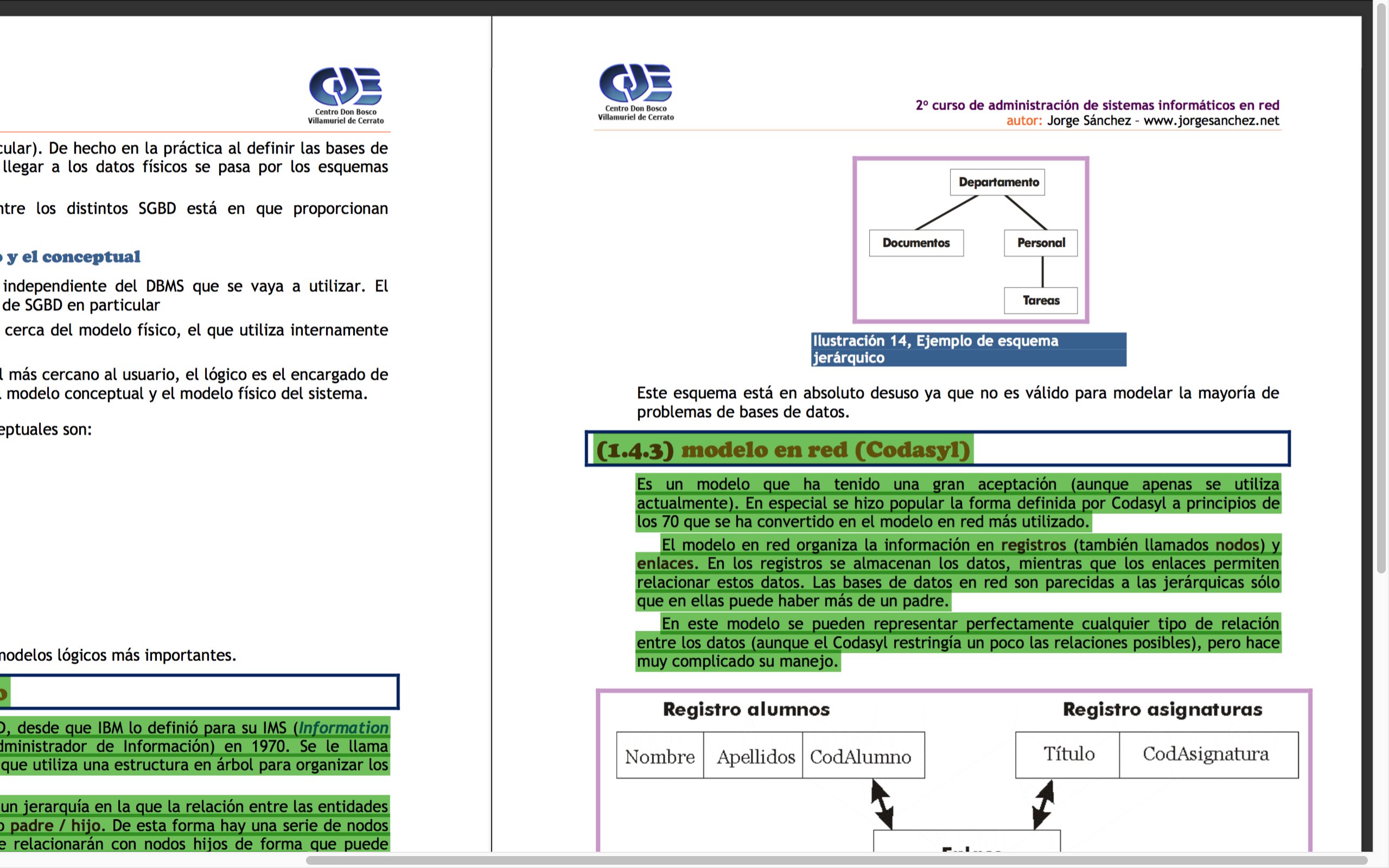 